                                              TINCY JOSEPH	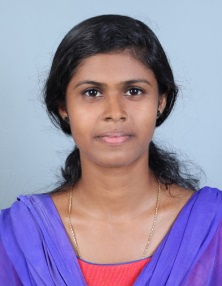                                               SOCIAL WORK PROFESSIONALDate of Birth                                        Address Phone                                                   E-Mail18/02/1996                               EARAYIL (H)  +91-8078574790                      tincyjoseph18@gmail.com                                   MADAPPALLY(PO), CHANGANACHERRY (VIA)                                                   KOTTAYAM (DIST) PIN 686546To pursue my career as a social worker who takes even the micro things as a learning opportunityMSW (2018-2020)Assumption College for women changanacherryBSc. Chemistry (2013-2017)BCM College for Women, KottayamHigher Secondary (2011-2013)ST Peters HSS KurumbanadomS.S.L.C (2010)ST Shantals HS MammooduOne and Half year experience in an hospital setting as a frond office executive in Insurance department for providing assistance for the Mediclaim and associated patient counselling sessions for people who seeks medical and surgical treatment.6 months experience as a Psychiatric Social Worker in Shalom Karunya Bhavan Mallappally, it is a Psychosocial Rehabilitation Centre for Mentally Illed people.One Month placement in Shalom Karunya Bhavan , Psychosocial Rehabilitation Centre for Mentally illed people.( Psychiatry setting)One month placement in Fr. Muller hospital at Mangalore. (Medical setting)One Month Training in Psychiatric Setting – at KCM Hospital (Nooranadu, Kayamkulam)One semester of field work practice at ICDS Madappally.(2nd semester)One semester of field work practice at Veliyanadu Gramapanchayath( 1st Semester)A study on the marital satisfaction level of working women in the IT sector with special referance to Orion IT company Infopark, Kakkanadu.A study on the   water quality parameters of drinking water LearningTeam Player                            Adaptability                            Interpersonal SkillsCommunicationSkillsGender                               Female            Marital status                      Single              Name of Father              Joseph Philipose Nationality                            Indian Language known       English , Hindi,                  Malayalam                                                Organized national  conferenceOrganized camps for childrenOrganized 2days’  National seminar  on revitalizing the models of social work practiceOne month placement in Fr. Muller hospital at Mangalore. (Medical setting)Attented 2 days training programe of local self governance  at KILA (Trissure)Attended the national seminar (ST Bercumans College, Changanacherry)Conducted a qualitative survey in pathanamthitta district  as part of CARE HOME , CARE GRACE” an initiative of govt. of india  in collaboration with SAF”One month training in psychiatric setting- KCM Hospital (Nooranadu, kayamkulam)Two Semesters of Field Practicum In Veliyanadu and madappally panchayath, kottayam (dist.)Organized summer camps for children at different places.Organized all kerala social work students meet in collaboration with KAPS.Participated on a certificate Programme on disaster management pshychosocial intervention and risk reduction.Organized a national seminar on “Health for sustainable world”.SR. SHALINI CMC [HOD, ASSUMPTION        COLLEGE, CHANGANACHERRY]                    PH: +918289952461I hereby declare that the information furnished above is true to the best of my knowledge and belief. Tincy JosephMS Office                                 Tally ERP9        Management        Leadership         CreativityCommunicationPlanning